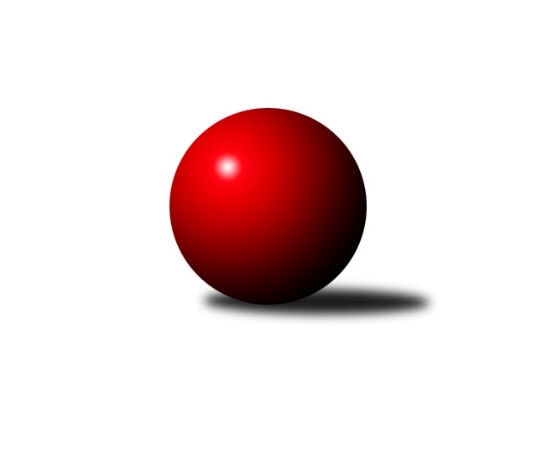 Č.5Ročník 2022/2023	14.10.2022Nejlepšího výkonu v tomto kole: 2663 dosáhlo družstvo: Jičín BVýchodočeský přebor skupina A 2022/2023Výsledky 5. kolaSouhrnný přehled výsledků:Jičín B	- Vrchlabí C	16:0	2663:2420		13.10.Dvůr Kr. B	- Vrchlabí B	12:4	2486:2399		13.10.Poříčí A	- Rokytnice n. J. B	6:10	2509:2520		14.10.Josefov A	- Trutnov C	15:1	2513:2256		14.10.Nová Paka B	- Milovice B	9:7	2497:2445		14.10.Milovice A	- Hořice C	12:4	2543:2491		14.10.Vrchlabí B	- Hořice C	12:4	2587:2571		11.10.Tabulka družstev:	1.	Jičín B	5	4	0	1	58 : 22 	 	 2539	8	2.	Milovice A	4	3	0	1	40 : 24 	 	 2557	6	3.	Nová Paka B	4	3	0	1	39 : 25 	 	 2466	6	4.	Rokytnice n. J. B	4	3	0	1	39 : 25 	 	 2436	6	5.	Josefov A	5	3	0	2	45 : 35 	 	 2451	6	6.	Poříčí A	5	3	0	2	40 : 40 	 	 2449	6	7.	Trutnov C	4	2	1	1	31 : 33 	 	 2449	5	8.	Milovice B	4	1	0	3	27 : 37 	 	 2505	2	9.	Dvůr Kr. B	4	1	0	3	27 : 37 	 	 2427	2	10.	Vrchlabí C	4	1	0	3	22 : 42 	 	 2460	2	11.	Vrchlabí B	5	1	0	4	28 : 52 	 	 2462	2	12.	Hořice C	4	0	1	3	20 : 44 	 	 2543	1Podrobné výsledky kola:	 Jičín B	2663	16:0	2420	Vrchlabí C	Marie Kolářová	 	 210 	 238 		448 	 2:0 	 426 	 	208 	 218		Jana Votočková	Roman Bureš	 	 221 	 220 		441 	 2:0 	 415 	 	195 	 220		Josef Rychtář	Ladislav Křivka	 	 207 	 218 		425 	 2:0 	 367 	 	191 	 176		Petr Kynčl	Jiří Čapek	 	 203 	 221 		424 	 2:0 	 410 	 	191 	 219		Jan Vaníček	Pavel Kaan	 	 219 	 234 		453 	 2:0 	 389 	 	186 	 203		Vladimír Šťastník	Vladimír Řehák	 	 233 	 239 		472 	 2:0 	 413 	 	206 	 207		Jaroslav Luxrozhodčí: Roman BurešNejlepší výkon utkání: 472 - Vladimír Řehák	 Dvůr Kr. B	2486	12:4	2399	Vrchlabí B	Martin Šnytr	 	 224 	 260 		484 	 2:0 	 373 	 	166 	 207		Jitka Svatá	Martin Kozlovský	 	 216 	 214 		430 	 2:0 	 407 	 	198 	 209		Miroslav Mejznar	Michal Sirový	 	 213 	 237 		450 	 2:0 	 388 	 	190 	 198		Pavel Gracias	Martina Kramosilová	 	 195 	 165 		360 	 0:2 	 451 	 	219 	 232		Andrea Sochorová	Kateřina Šmídová	 	 200 	 205 		405 	 2:0 	 371 	 	181 	 190		Miroslav Král	Miroslav Šulc	 	 148 	 209 		357 	 0:2 	 409 	 	207 	 202		Vladimír Cermanrozhodčí: Michal SirovýNejlepší výkon utkání: 484 - Martin Šnytr	 Poříčí A	2509	6:10	2520	Rokytnice n. J. B	Jakub Petráček	 	 199 	 209 		408 	 2:0 	 395 	 	203 	 192		Tomáš Cvrček	Daniel Havrda	 	 197 	 201 		398 	 0:2 	 441 	 	212 	 229		Filip Hanout	Miroslav Kužel	 	 242 	 227 		469 	 2:0 	 399 	 	196 	 203		Zuzana Hartychová	Jan Gábriš	 	 213 	 233 		446 	 2:0 	 437 	 	200 	 237		Filip Vízek	Jan Roza	 	 204 	 177 		381 	 0:2 	 420 	 	211 	 209		Pavel Müller	Lubomír Šimonka	 	 210 	 197 		407 	 0:2 	 428 	 	218 	 210		Martin Pacákrozhodčí: Jan RozaNejlepší výkon utkání: 469 - Miroslav Kužel	 Josefov A	2513	15:1	2256	Trutnov C	Pavel Řehák	 	 183 	 186 		369 	 1:1 	 369 	 	192 	 177		Michal Mertlík	Roman Kašpar	 	 194 	 221 		415 	 2:0 	 368 	 	176 	 192		Michal Turek	Lukáš Ludvík	 	 199 	 204 		403 	 2:0 	 359 	 	190 	 169		Jan Krejcar	Petr Hrycík	 	 208 	 211 		419 	 2:0 	 418 	 	195 	 223		František Jankto	Jiří Rücker	 	 227 	 252 		479 	 2:0 	 414 	 	208 	 206		Karel Slavík	Jakub Hrycík	 	 217 	 211 		428 	 2:0 	 328 	 	177 	 151		Jiří Procházka *1rozhodčí: Jiří Rückerstřídání: *1 od 61. hodu Václava KrulišováNejlepší výkon utkání: 479 - Jiří Rücker	 Nová Paka B	2497	9:7	2445	Milovice B	Jan Bajer	 	 230 	 204 		434 	 2:0 	 354 	 	173 	 181		Filip Mertlík	Jiří Kout	 	 229 	 173 		402 	 0:2 	 403 	 	188 	 215		Martin Včeliš	Pavel Beyr *1	 	 183 	 206 		389 	 0:2 	 401 	 	201 	 200		Ondra Kolář	Lenka Havlínová	 	 203 	 203 		406 	 2:0 	 392 	 	210 	 182		Josef Ornst	Martin Pešta	 	 206 	 219 		425 	 0:2 	 454 	 	231 	 223		Miroslav Šanda	Petr Lukeš	 	 224 	 217 		441 	 1:1 	 441 	 	198 	 243		Lukáš Kostkarozhodčí: Martin Peštastřídání: *1 od 51. hodu Jaroslav FajferNejlepší výkon utkání: 454 - Miroslav Šanda	 Milovice A	2543	12:4	2491	Hořice C	Miroslav Souček	 	 199 	 201 		400 	 0:2 	 445 	 	220 	 225		Kryštof Košťál	Václav Souček	 	 215 	 225 		440 	 2:0 	 403 	 	191 	 212		Ondřej Duchoň	Miroslav Včeliš	 	 183 	 220 		403 	 0:2 	 425 	 	204 	 221		Martin Zvoníček	Vlastimil Hruška	 	 188 	 239 		427 	 2:0 	 370 	 	188 	 182		Rudolf Kedroň	David Jaroš	 	 212 	 222 		434 	 2:0 	 430 	 	206 	 224		Adam Balihar	Miloslav Vik	 	 204 	 235 		439 	 2:0 	 418 	 	198 	 220		Karel Košťálrozhodčí: Václav SoučekNejlepší výkon utkání: 445 - Kryštof Košťál	 Vrchlabí B	2587	12:4	2571	Hořice C	Ondřej Votoček	 	 220 	 204 		424 	 2:0 	 403 	 	195 	 208		Vladimír Jahelka	Jitka Svatá	 	 250 	 236 		486 	 2:0 	 461 	 	255 	 206		Ondřej Duchoň	Jiří Martin	 	 199 	 201 		400 	 2:0 	 390 	 	201 	 189		Rudolf Kedroň	Vladimír Cerman	 	 204 	 239 		443 	 0:2 	 450 	 	242 	 208		Martin Zvoníček	Pavel Gracias	 	 209 	 186 		395 	 0:2 	 446 	 	245 	 201		Adam Balihar	Filip Matouš	 	 218 	 221 		439 	 2:0 	 421 	 	219 	 202		Karel Košťálrozhodčí: Pavel MaršíkNejlepší výkon utkání: 486 - Jitka SvatáPořadí jednotlivců:	jméno hráče	družstvo	celkem	plné	dorážka	chyby	poměr kuž.	Maximum	1.	Pavel Kaan 	Jičín B	473.75	320.3	153.5	4.5	2/3	(492)	2.	Miroslav Kužel 	Poříčí A	455.13	315.5	139.6	3.3	4/4	(482)	3.	Miroslav Šanda 	Milovice B	454.00	310.7	143.3	5.0	3/3	(465)	4.	Miloslav Vik 	Milovice A	446.67	311.3	135.3	2.5	2/2	(494)	5.	Michal Sirový 	Dvůr Kr. B	443.75	305.8	138.0	5.3	2/3	(454)	6.	Martin Zvoníček 	Hořice C	442.50	310.0	132.5	6.5	3/3	(481)	7.	Martin Kozlovský 	Dvůr Kr. B	440.33	303.0	137.3	7.3	3/3	(458)	8.	Jakub Hrycík 	Josefov A	440.00	303.2	136.8	6.5	3/3	(476)	9.	David Jaroš 	Milovice A	438.75	296.5	142.3	3.3	2/2	(450)	10.	Jan Gábriš 	Poříčí A	437.83	294.5	143.3	8.5	3/4	(448)	11.	Kryštof Košťál 	Hořice C	437.75	290.5	147.3	6.0	2/3	(445)	12.	Lukáš Kostka 	Milovice B	437.00	301.5	135.5	6.2	3/3	(441)	13.	Petr Lukeš 	Nová Paka B	437.00	302.0	135.0	4.8	2/3	(450)	14.	Tomáš Fuchs 	Milovice A	435.00	294.0	141.0	7.5	2/2	(457)	15.	Roman Bureš 	Jičín B	435.00	296.3	138.7	4.6	3/3	(460)	16.	Adam Balihar 	Hořice C	435.00	303.3	131.7	7.7	3/3	(446)	17.	Vladimír Řehák 	Jičín B	434.67	302.2	132.4	7.8	3/3	(472)	18.	Karel Slavík 	Trutnov C	432.33	292.2	140.2	4.2	3/3	(446)	19.	Jiří Škoda 	Trutnov C	432.25	298.3	134.0	6.0	2/3	(461)	20.	Ondřej Duchoň 	Hořice C	432.00	305.0	127.0	9.3	3/3	(461)	21.	Marie Kolářová 	Jičín B	431.56	305.8	125.8	6.8	3/3	(448)	22.	Jan Masopust 	Milovice B	430.75	300.8	130.0	9.3	2/3	(464)	23.	František Jankto 	Trutnov C	429.67	300.5	129.2	12.2	3/3	(475)	24.	Vlastimil Hruška 	Milovice A	429.33	297.7	131.7	7.3	2/2	(444)	25.	Karel Košťál 	Hořice C	429.17	298.3	130.8	7.2	3/3	(484)	26.	Andrea Sochorová 	Vrchlabí B	428.50	286.0	142.5	6.5	2/3	(451)	27.	Jakub Kašpar 	Rokytnice n. J. B	425.33	292.7	132.7	7.3	3/4	(432)	28.	Jan Bajer 	Nová Paka B	425.17	285.5	139.7	7.3	3/3	(463)	29.	Jana Votočková 	Vrchlabí C	422.17	293.2	129.0	8.8	2/2	(433)	30.	Martin Včeliš 	Milovice B	420.17	293.7	126.5	11.7	3/3	(457)	31.	Josef Rychtář 	Vrchlabí C	419.83	301.8	118.0	10.5	2/2	(439)	32.	Ondřej Votoček 	Vrchlabí B	419.50	287.8	131.8	4.0	2/3	(424)	33.	Václav Souček 	Milovice A	419.50	294.7	124.8	6.3	2/2	(441)	34.	Jiří Rücker 	Josefov A	417.44	292.0	125.4	3.9	3/3	(479)	35.	Jaroslav Lux 	Vrchlabí C	416.50	282.0	134.5	5.8	2/2	(448)	36.	Pavel Müller 	Rokytnice n. J. B	416.00	289.0	127.0	9.0	4/4	(432)	37.	Vladimír Cerman 	Vrchlabí B	415.67	286.2	129.5	7.5	3/3	(449)	38.	Jiří Kout 	Nová Paka B	414.50	299.8	114.7	7.0	3/3	(481)	39.	Kateřina Šmídová 	Dvůr Kr. B	413.00	281.2	131.8	5.3	3/3	(425)	40.	Martin Pacák 	Rokytnice n. J. B	412.33	288.7	123.7	8.7	3/4	(429)	41.	Ladislav Křivka 	Jičín B	412.33	293.0	119.3	7.8	3/3	(438)	42.	Martin Pešta 	Nová Paka B	411.50	291.2	120.3	9.0	3/3	(440)	43.	Petr Hrycík 	Josefov A	410.11	280.8	129.3	3.8	3/3	(419)	44.	Jitka Svatá 	Vrchlabí B	410.00	293.7	116.3	8.5	3/3	(486)	45.	Miroslav Včeliš 	Milovice A	409.83	281.8	128.0	8.8	2/2	(435)	46.	Miroslav Mejznar 	Vrchlabí B	408.50	286.5	122.0	12.0	2/3	(410)	47.	Filip Vízek 	Rokytnice n. J. B	407.67	279.0	128.7	4.0	3/4	(437)	48.	Daniel Havrda 	Poříčí A	406.75	282.1	124.6	8.8	4/4	(455)	49.	Jan Roza 	Poříčí A	406.63	296.9	109.8	10.1	4/4	(432)	50.	Jaroslav Fajfer 	Nová Paka B	404.67	288.3	116.3	9.3	3/3	(428)	51.	Pavel Gracias 	Vrchlabí B	404.00	283.7	120.3	10.8	3/3	(435)	52.	Ondra Kolář 	Milovice B	404.00	303.3	100.7	11.7	3/3	(418)	53.	Roman Kašpar 	Josefov A	403.00	283.7	119.3	6.8	3/3	(424)	54.	Michal Turek 	Trutnov C	402.83	279.7	123.2	8.7	3/3	(441)	55.	Marek Ondráček 	Milovice B	402.25	280.8	121.5	12.5	2/3	(414)	56.	Vladimír Jahelka 	Hořice C	401.50	290.5	111.0	12.0	2/3	(403)	57.	Vladimír Šťastník 	Vrchlabí C	401.00	274.5	126.5	7.0	2/2	(413)	58.	David Chaloupka 	Trutnov C	399.25	277.8	121.5	7.5	2/3	(412)	59.	Lenka Havlínová 	Nová Paka B	397.50	285.7	111.8	9.8	3/3	(435)	60.	Tomáš Cvrček 	Rokytnice n. J. B	396.00	278.3	117.8	9.5	4/4	(406)	61.	Lukáš Rožnovský 	Josefov A	396.00	278.7	117.3	7.3	3/3	(425)	62.	Lukáš Ludvík 	Josefov A	395.89	278.9	117.0	7.7	3/3	(405)	63.	Michal Mertlík 	Trutnov C	391.50	267.0	124.5	9.0	2/3	(414)	64.	Jiří Čapek 	Jičín B	389.78	290.0	99.8	14.1	3/3	(434)	65.	Miroslav Král 	Vrchlabí B	389.33	269.7	119.7	9.0	3/3	(417)	66.	Jan Krejcar 	Trutnov C	387.50	271.5	116.0	9.5	2/3	(416)	67.	Martina Kramosilová 	Dvůr Kr. B	383.17	279.3	103.8	14.3	3/3	(415)	68.	Rudolf Kedroň 	Hořice C	383.00	277.3	105.7	10.3	3/3	(390)	69.	Filip Hanout 	Rokytnice n. J. B	383.00	282.3	100.7	11.7	3/4	(441)	70.	Jakub Petráček 	Poříčí A	382.88	276.8	106.1	12.0	4/4	(408)	71.	Miroslav Šulc 	Dvůr Kr. B	378.33	282.7	95.7	15.3	3/3	(406)	72.	Lubomír Šimonka 	Poříčí A	376.17	260.0	116.2	10.8	3/4	(407)	73.	Martin Šnytr 	Dvůr Kr. B	370.67	277.7	93.0	15.7	3/3	(388)	74.	Ladislav Malý 	Dvůr Kr. B	354.50	245.0	109.5	13.5	2/3	(377)		Martin Šnytr 	Dvůr Kr. B	484.00	327.0	157.0	5.0	1/3	(484)		Tereza Venclová 	Vrchlabí C	462.00	325.0	137.0	5.0	1/2	(462)		Filip Matouš 	Vrchlabí B	432.67	292.7	140.0	6.0	1/3	(444)		Eva Fajstavrová 	Vrchlabí C	428.00	296.5	131.5	5.0	1/2	(445)		Václav Kukla 	Trutnov C	419.00	288.0	131.0	10.0	1/3	(419)		Martina Fejfarová 	Vrchlabí C	417.33	297.3	120.0	11.0	1/2	(441)		Václav Vejdělek 	Vrchlabí B	417.00	277.0	140.0	2.0	1/3	(417)		Jan Vaníček 	Vrchlabí C	410.00	294.0	116.0	12.0	1/2	(410)		Zuzana Hartychová 	Rokytnice n. J. B	405.00	285.0	120.0	9.0	2/4	(411)		Jiří Martin 	Vrchlabí B	402.00	287.0	115.0	11.5	1/3	(404)		Miroslav Souček 	Milovice A	400.00	278.0	122.0	9.0	1/2	(400)		Matěj Ditz 	Rokytnice n. J. B	399.50	287.0	112.5	11.5	2/4	(421)		Robin Bureš 	Jičín B	394.00	301.0	93.0	14.0	1/3	(394)		Josef Ornst 	Milovice B	392.00	293.0	99.0	15.0	1/3	(392)		Jan Modřický 	Hořice C	390.00	276.0	114.0	11.0	1/3	(390)		Tomáš Nosek 	Milovice B	382.00	259.0	123.0	11.0	1/3	(382)		Jan Stejskal 	Vrchlabí C	382.00	264.3	117.7	13.3	1/2	(412)		Zbyněk Hercík 	Jičín B	379.00	269.0	110.0	18.0	1/3	(379)		Milan Lauber 	Poříčí A	375.00	287.5	87.5	16.0	2/4	(393)		Pavel Beyr 	Nová Paka B	368.00	274.0	94.0	10.0	1/3	(368)		Petr Kynčl 	Vrchlabí C	367.00	261.0	106.0	15.0	1/2	(367)		Pavel Řehák 	Josefov A	362.33	265.7	96.7	12.0	1/3	(369)		Radoslav Dušek 	Milovice A	359.00	261.0	98.0	13.0	1/2	(359)		Jarmil Nosek 	Milovice A	359.00	278.0	81.0	20.0	1/2	(359)		Filip Mertlík 	Milovice B	354.00	273.0	81.0	17.0	1/3	(354)Sportovně technické informace:Starty náhradníků:registrační číslo	jméno a příjmení 	datum startu 	družstvo	číslo startu
Hráči dopsaní na soupisku:registrační číslo	jméno a příjmení 	datum startu 	družstvo	22006	Filip Mertlík	14.10.2022	Milovice B	12874	Josef Ornst	14.10.2022	Milovice B	17658	Martin Šnytr	13.10.2022	Dvůr Kr. B	Program dalšího kola:6. kolo17.10.2022	po	17:00	Dvůr Kr. B - Milovice B (dohrávka z 3. kola)	18.10.2022	út	18:00	Hořice C - Vrchlabí C (dohrávka z 3. kola)	20.10.2022	čt	17:00	Jičín B - Milovice A	21.10.2022	pá	17:00	Milovice B - Poříčí A	21.10.2022	pá	17:00	Trutnov C - Nová Paka B	21.10.2022	pá	17:00	Hořice C - Dvůr Kr. B	21.10.2022	pá	17:00	Vrchlabí C - Rokytnice n. J. B	21.10.2022	pá	19:30	Vrchlabí B - Josefov A	Nejlepší šestka kola - absolutněNejlepší šestka kola - absolutněNejlepší šestka kola - absolutněNejlepší šestka kola - absolutněNejlepší šestka kola - dle průměru kuželenNejlepší šestka kola - dle průměru kuželenNejlepší šestka kola - dle průměru kuželenNejlepší šestka kola - dle průměru kuželenNejlepší šestka kola - dle průměru kuželenPočetJménoNázev týmuVýkonPočetJménoNázev týmuPrůměr (%)Výkon2xMartin ŠnytrDvůr Kr. B4841xJiří RückerJosefov A122.314791xJiří RückerJosefov A4792xMartin ŠnytrDvůr Kr. B119.154842xVladimír ŘehákJičín B4722xVladimír ŘehákJičín B112.194723xMiroslav KuželPoříčí A 4694xMiroslav KuželPoříčí A 111.944692xMiroslav ŠandaMilovice B4541xAndrea SochorováVrchlabí B111.034513xPavel KaanJičín B4532xMichal SirovýDvůr Kr. B110.78450